Дети - цветы жизни, но не стоит оставлять эти цветы без присмотра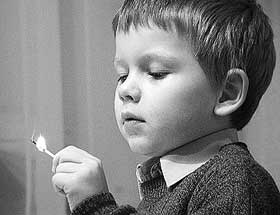 Что следует объяснить ребенку:- простые физические законы (поджечь - загорится, не закрыть кран - зальет, сунуть металлический предмет в розетку - ударит током и т.п.); - правила поведения в экстремальных и экстренных ситуациях (при обнаружении дыма - открыть окно и позвонить пожарным; залить огонь водой или закрыть одеялом);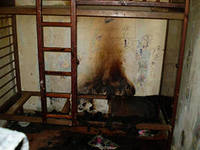 - как пользоваться мобильным и обычным телефоном, вызывая маму, папу, другого родственника или доверенного взрослого;- что надо обращаться за помощью к соседям, в службу спасения 01, с сотового 112.Уважаемые родители, не оставляйте детей без присмотра!Дети - цветы жизни, но не стоит оставлять эти цветы без присмотраЧто следует объяснить ребенку:- простые физические законы (поджечь - загорится, не закрыть кран - зальет, сунуть металлический предмет в розетку - ударит током и т.п.); - правила поведения в экстремальных и экстренных ситуациях (при обнаружении дыма - открыть окно и позвонить пожарным; залить огонь водой или закрыть одеялом);- как пользоваться мобильным и обычным телефоном, вызывая маму, папу, другого родственника или доверенного взрослого;- что надо обращаться за помощью к соседям, в службу спасения 01, с сотового 112.Уважаемые родители, не оставляйте детей без присмотра!